§1703.  Acceptance of federal and other fundsThe department shall have authority to accept any federal law now in effect or hereafter enacted which makes federal funds available for public health services of all kinds and to meet such federal requirements with respect to the administration of such funds as are required as conditions precedent to receiving federal funds. The department, subject to the approval of the Governor, shall have authority to accept funds from other sources for the same purposes.  [PL 1975, c. 771, §215 (AMD).]SECTION HISTORYPL 1965, c. 231, §2 (AMD). PL 1975, c. 771, §215 (AMD). The State of Maine claims a copyright in its codified statutes. If you intend to republish this material, we require that you include the following disclaimer in your publication:All copyrights and other rights to statutory text are reserved by the State of Maine. The text included in this publication reflects changes made through the First Regular and First Special Session of the 131st Maine Legislature and is current through November 1, 2023
                    . The text is subject to change without notice. It is a version that has not been officially certified by the Secretary of State. Refer to the Maine Revised Statutes Annotated and supplements for certified text.
                The Office of the Revisor of Statutes also requests that you send us one copy of any statutory publication you may produce. Our goal is not to restrict publishing activity, but to keep track of who is publishing what, to identify any needless duplication and to preserve the State's copyright rights.PLEASE NOTE: The Revisor's Office cannot perform research for or provide legal advice or interpretation of Maine law to the public. If you need legal assistance, please contact a qualified attorney.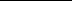 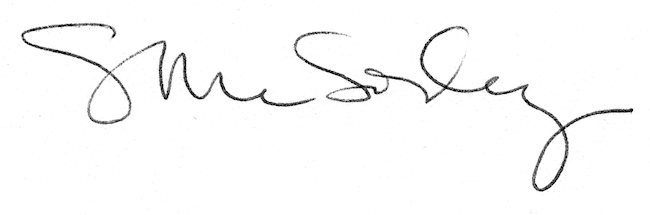 